Утверждено______________________________________________________________________________________________________________________________________________________от ________________ № ________РОССИЙСКАЯ ФЕДЕРАЦИЯОбщество с ограниченной ответственностью «ГЛОБУС»Юридический адрес: 241524, Брянская обл., Брянский р-н, п. Мичуринский, ул. Пасечная, д. 13 Адрес фактического местонахождения: 241037, Брянская обл., г. Брянск, ул. Брянского Фронта, д.18, офис 101; 111ОГРН: 1043233001998 ИНН: 3245000490 КПП: 320701001 ОКПО: 13459266Тел/факс: 8 (4832) 65-33-59e-mail: ulia-globus@mail.ruЗаказчик	Договор № 616 от 20.08.2021 г.Глинищевская сельская администрацияПроект планировки и межевания территорииземельного участка с кадастровым номером 32:02:0010903:15, по адресу: Брянская обл, Брянский р-н, д Сельцо, ул Садовая, дом 17г. Брянск 	2021 г.	РОССИЙСКАЯ ФЕДЕРАЦИЯОбщество с ограниченной ответственностью «ГЛОБУС»Юридический адрес: 241524, Брянская обл., Брянский р-н, п. Мичуринский, ул. Пасечная, д. 13 Адрес фактического местонахождения: 241037, Брянская обл., г. Брянск, ул. Брянского Фронта, д.18, офис 101; 111ОГРН: 1043233001998 ИНН: 3245000490 КПП: 320701001 ОКПО: 13459266Тел/факс: 8 (4832) 65-33-59e-mail: ulia-globus@mail.ruПроект планировки и межевания территорииземельного участка с кадастровым номером 32:02:0010903:15, по адресу: Брянская обл, Брянский р-н, д Сельцо, ул Садовая, дом 17Проект межевания территорииГенеральный директор 	Тупикина Ю.В.Главный инженер проекта	Бычков Р.В.г. Брянск 2021 г.СодержаниеЦЕЛИ И ЗАДАЧИ ПРОЕКТА МЕЖЕВАНИЯПроект межевания территории квартала подготовлен в целях:- установления границ застроенных земельных участков;- установления границ земельных участков, на которых расположены жилые дома с элементами озеленения и благоустройства и иными предназначенными для обслуживания, эксплуатации и благоустройства жилых домов объектами в соответствии с нормативной документацией;- установления границ земельных участков, на которых расположены линейные объекты;- установления границ незастроенных земельных участков, планируемых для предоставления физическим и юридическим лицам для строительства;- установления границ земельных участков, предназначенных для размещения объектов капитального строительства федерального, регионального или местного значения;- установления границ территорий общего пользования;- установления границ зон действия сервитутов для прохода и проезда;- определения видов разрешенного использования выявленных свободных земельных участков и параметров застройки;1. МЕТОДИКА МЕЖЕВАНИЯПроектом межевания образуются:-земельные участки объектов капитального строительства (индивидуальных жилых домов);- земельные участки, относящиеся к территориям общего пользования и предназначенные для размещения объектов улично-дорожной сети, элементов благоустройства и озеленения;- земельные участки под магазинами и объектами инженерно-коммунальной инфраструктуры.В проекте межевания представлено обоснование границ образуемых, изменяемых земельных участков объектов капитального строительства.Размеры и границы земельных участков под инженерными сооружениями определяются исходя из градостроительной ситуации и нормативно-технических требований.Границы уточняются по материалам топографической основы М 1:500 при оформлении градостроительного и кадастрового плана земельного участка.Расчет площадей земельных участков индивидуальных жилых домовЗемельные участки под индивидуальные жилые дома образованы в соответствии с регламентом территориальной зоны Ж-3 - зоны застройки индивидуальными и блокированными жилыми домами.Расчет площадей земельных участков учреждений, организаций и предприятий обслуживанияРасчет площадей земельных участков учреждений, организаций и предприятий обслуживания выполняется в соответствии с СП 42.13330.2016 «СНиП 2.07.01-89* Градостроительство. Планировка и застройка городских и сельских поселений», приложение Д и Правилами землепользования и застройки Глинищевского сельского поселения Брянского района Брянской области. Действие градостроительного регламента не распространяется на земельные участки в границах территорий общего пользования, на земельные участки, предназначенные для размещения линейных объектов и (или) занятые линейными объектами (ст. 36, п.4 ГрК РФ).Расчет площадей земельных участков объектов инженерной инфраструктурыМинимальные и максимальные размеры земельных участков объектов инженерной инфраструктуры Правилами землепользования и застройки Глинищевского сельского поселения Брянского района Брянской области не устанавливаются.Расчет площадей земельных участков территорий общего пользованияМинимальные и максимальные размеры земельных участков территорий общего пользования (улиц, проездов, площадей, парков, скверов и пр.) Правилами землепользования и застройки Глинищевского сельского поселения Брянского района Брянской области не устанавливаются.2.	ПЕРЕЧЕНЬ И СВЕДЕНИЯ О ПЛОЩАДИ ОБРАЗУЕМЫХ ЗЕМЕЛЬНЫХ УЧАСТКОВКатегория земель образуемых земельных участков - земли населенных пунктовТаблица 4 – Ведомость образуемых земельных участковПлощадь земельного участка, определенная с учетом, установленных в соответствии с федеральным законом требований может отличаться от площади земельного участка, указанной в утвержденном проекте межевания территории не более чем на десять процентов.Территория в границах Проекта пересекает зоны с особым режимом использования территории (в соответствии со сведениями ЕГРН на основании кадастровых планов территории):- 32:00-6.653 - Седьмая подзона приаэродромной территории аэродрома Брянск (Ограничения: согласно п.п. 7 п. 3, статьи 47 Воздушного кодекса РФ от 19.03.1997 № 60 ФЗ, на основании Приказа Росавиации "Об установлении приаэродромной территории аэродрома Брянск" № 1589-П от 31.12.2019, в границах седьмой подзоны ввиду превышения уровня шумового, электромагнитного воздействий, концентраций загрязняющих веществ в атмосферном воздухе запрещается размещать объекты, виды которых в зависимости от их функционального назначения определяются уполномоченным Правительством Российской Федерации федеральным органом исполнительной власти при установлении соответствующей приаэродромной территории с учетом требований законодательства в области обеспечения санитарно-эпидемиологического благополучия населения, если иное не установлено федеральными законами. В седьмой подзоне не допускается использование земельных участков в целях размещения жилой застройки, включая отдельные жилые дома, ландшафтно-рекреационные зоны, зоны отдыха, территорий садоводческих товариществ и коттеджной застройки, коллективных или индивидуальных дачных и садово-огородных участков, объектов образовательного и медицинского назначения, спортивных сооружений, детские площадки, организаций отдыха детей и их оздоровления. В соответствии с подпунктом 5 пункта 7 статьи 4 Федерального закона от 01.07.2017 № 135- ФЗ "О внесении изменений в отдельные законодательные акты Российской Федерации в части совершенствования порядка установления и использования приаэродромной территории и санитарно-защитной зоны", ограничения использования земельных участков и (или) расположенных на них объектов недвижимости и осуществления экономической и иной деятельности, установленные в седьмой подзоне приаэродромной территории при установлении приаэродромных территорий в порядке, предусмотренном Воздушным кодексом РФ (в редакции настоящего Федерального закона), не применяются в отношении земельных участков и (или) расположенных на них объектов недвижимости, права на которые возникли у граждан или юридических лиц до дня вступления в силу настоящего Федерального закона)- 32:00-6.420 - Охранная зона волоконно-оптической линии связи (ВОЛС) "Отводы от трассы "Калуга-Брянск" (4-й этап) до БС "Сельцо Т2", Брянский район, Брянская область (Ограничения: 1. В пределах охранных зон без письменного согласия и присутствия представителей предприятий, эксплуатирующих линии связи и линии радиофикации, юридическим и физическим лицам запрещается: а) осуществлять всякого рода строительные, монтажные и взрывные работы, планировку грунта землеройными механизмами (за исключением зон песчаных барханов) и земляные работы (за исключением вспашки на глубину не более 0,3 метра); б) производить геолого-съемочные, поисковые, геодезические и другие изыскательские работы, которые связаны с бурением скважин, шурфованием, взятием проб грунта, осуществлением взрывных работ; в) производить посадку деревьев, располагать полевые станы, содержать скот, складировать материалы, корма и удобрения, жечь костры, устраивать стрельбища; г) устраивать проезды и стоянки автотранспорта, тракторов и механизмов, провозить негабаритные грузы под проводами воздушных линий связи и линий радиофикации, строить каналы (арыки), устраивать заграждения и другие препятствия; д) устраивать причалы для стоянки судов, барж и плавучих кранов, производить погрузочно-разгрузочные, подводно-технические, дноуглубительные и землечерпательные работы, выделять рыбопромысловые участки, производить добычу рыбы, других водных животных, а также водных растений придонными орудиями лова, устраивать водопои, производить колку и заготовку льда. Судам и другим плавучим средствам запрещается бросать якоря, проходить с отданными якорями, цепями, лотами, волокушами и тралами; е) производить строительство и реконструкцию линий электропередач, радиостанций и других объектов, излучающих электромагнитную энергию и оказывающих опасное воздействие на линии связи и линии радиофикации; ж) производить защиту подземных коммуникаций от коррозии без учета проходящих подземных кабельных линий связи. 2. Юридическим и физическим лицам запрещается производить всякого рода действия, которые могут нарушить нормальную работу линий связи и линий радиофикации, в частности: а) производить снос и реконструкцию зданий и мостов, осуществлять переустройство коллекторов, туннелей метрополитена и железных дорог, где проложены кабели связи, установлены столбы воздушных линий связи и линий радиофикации, размещены технические сооружения радиорелейных станций, кабельные ящики и распределительные коробки, без предварительного выноса заказчиками (застройщиками) линий и сооружений связи, линий и сооружений радиофикации по согласованию с предприятиями, в ведении которых находятся эти лини и сооружения; б) производить засыпку трасс подземных кабельных линий связи, устраивать на этих трассах временные склады, стоки химически активных веществ и свалки промышленных, бытовых и прочих отходов, ломать замерные, сигнальные, предупредительные знаки и телефонные колодцы; в) открывать двери и люки необслуживаемых усилительных и регенерационных пунктов (наземных и подземных) и радиорелейных станций, кабельных колодцев телефонной канализации, распределительных шкафов и кабельных ящиков, а также подключаться к линиям связи (за исключением лиц, обслуживающих эти линии); г) огораживать трассы линий связи, препятствуя свободному доступу к ним технического персонала; д) самовольно подключаться к абонентской телефонной линии и линии радиофикации в целях пользования услугами связи; е) совершать иные действия, которые могут причинить повреждения сооружениям связи и радиофикации (повреждать опоры и арматуру воздушных линий связи, обрывать провода, набрасывать на них посторонние предметы и другое)- 32:02-6.489 - Охранной зоны объекта электросетевого хозяйства напряжением 6 кВ Ф. 614 ПС Брянская (Ограничения: в охранной зоне ЛЭП (ВЛ) запрещается- Производить строительство, капитальный ремонт, снос любых зданий и сооружений.- Осуществлять всякого рода горные, взрывные мелиоративные работы, производить посадку деревьев, полив сельскохозяйственных культур.- Размещать автозаправочные станции. Загромождать подъезды и подходы к опорам ВЛ.- Устраивать свалки снега, мусора и грунта.- Складировать корма, удобрения, солому, разводить огонь.- Устраивать спортивные площадки, стадионы, остановки транспорта, проводить любые мероприятия, связанные с большим скоплением людей.- Проведение необходимых мероприятий в охранной зоне ЛЭП может выполняться только при получении письменного разрешения на производство работ от предприятия (организации), в ведении которых находятся эти сети.)- 32:02-6.1336 - Охранная зона газопровода среднего давления к н.п. Сельцо ГСГО-2,Брянский район Брянская область, протяженностью 2883 м (Ограничения: на земельные участки, входящие в охранные зоны газораспределительных сетей, в целях предупреждения их повреждения или нарушения условий их нормальной эксплуатации налагаются ограничения (обременения), которыми запрещается юридическим и физическим лицам, являющихся собственниками, владельцами или пользователями земельных участков, расположенных в пределах охранных зон газораспределительных сетей: строить объекты жилищно - гражданского и производственного назначения; - сносить и реконструировать мосты, коллекторы, автомобильные и железные дороги с расположенными на них газораспределительными сетями без предварительного выноса этих газопроводов по согласованию с эксплуатационными организациями; - разрушать берегоукрепительные сооружения, водопропускные устройства, земляные и иные сооружения, предохраняющие газораспределительные сети от разрушений; перемещать, повреждать, засыпать и уничтожать опознавательные знаки, контрольно-измерительные пункты и другие устройства газораспределительных сетей; - устраивать свалки и склады, разливать растворы кислот, солей, щелочей и других химически активных веществ; огораживать и перегораживать охранные зоны, препятствовать доступу персонала эксплуатационных организаций к газораспределительным сетям, проведению обслуживания и устранению повреждений газораспределительных сетей; разводить огонь и размещать источники огня; рыть погреба, копать и обрабатывать почву сельскохозяйственными и мелиоративными орудиями и механизмами на глубину более 0,3 метра; - открывать калитки и двери газорегуляторных пунктов, станций катодной и дренажной защиты, люки подземных колодцев, включать или отключать электроснабжение средств связи, освещения и систем телемеханики; набрасывать, приставлять и привязывать к опорам и надземным газопроводам, ограждениям и зданиям газораспределительных сетей посторонние предметы, лестницы, влезать на них; самовольно подключаться к газораспределительным сетям. Лесохозяйственные, сельскохозяйственные и другие работы, не подпадающие под ограничения, указанные выше, и не связанные с нарушением земельного горизонта и обработкой почвы на глубину более 0,3 метра, производятся собственниками, владельцами или пользователями земельных участков в охранной зоне газораспределительной сети при условии предварительного письменного уведомления эксплуатационной организации не менее чем за 3 рабочих дня до начала работ. Хозяйственная деятельность в охранных зонах газораспределительных сетей, не предусмотренная пунктами в вышеуказанных пунктах, при которой производится нарушение поверхности земельного участка и обработка почвы на глубину более 0,3 метра, осуществляется на основании письменного разрешения эксплуатационной организации газораспределительных сетей.)- 32:02-6.283 - Охранная зона с особыми условиями использования территорий "ВЛ 0.4 КТП 39 Ф 614 ПС Брянская н. п. Сельцо", расположенная: Брянская область, Брянский район, Глинищевское с/пос, д. Сельцо; Глинищевское с/пос. (Ограничения: Правила установления охранных зон объектов электросетевого хозяйства и особых условий использования земельных участков, расположенных в границах таких зон утверждены Постановлением Правительства РФ от 24.02.2009г. №160. "III. Правила охраны электрических сетей, размещенных на земельных участках. В охранных зонах запрещается:а) набрасывать на провода и опоры воздушных линий электропередачи посторонние предметы, а также подниматься на опоры воздушных линий электропередачи;б) размещать любые объекты и предметы (материалы) в пределах созданных в соответствии с требованиями нормативно-технических документов проходов и подъездов для доступа к объектам электросетевого хозяйства, а также проводить любые работы и возводить сооружения, которые могут препятствовать доступу к объектам электросетевого хозяйства, без создания необходимых для такого доступа проходов и подъездов;в) находиться в пределах огороженной территории и помещениях распределительных устройств и подстанций, открывать двери и люки распределительных устройств и подстанций, производить переключения и подключения в электрических сетях (указанное требование не распространяется на работников, занятых выполнением разрешенных в установленном порядке работ), разводить огонь в пределах охранных зон вводных и распределительных устройств, подстанций, воздушных линий электропередачи, а также в охранных зонах кабельных линий электропередачи;г) размещать свалки;д) производить работы ударными механизмами, сбрасывать тяжести массой свыше 5 тонн, производить сброс и слив едких и коррозионных веществ и горюче-смазочных материалов (в охранных зонах подземных кабельных линий электропередачи)е) размещать детские и спортивные площадки, стадионы, рынки, торговые точки, полевые станы, загоны для скота, гаражи и стоянки всех видов машин и механизмов (в охранных зонах воздушных линий электропередачи;ж) складировать или размещать хранилища любых, в том числе горюче-смазочных, материалов;з) устраивать причалы для стоянки судов, барж и плавучих кранов, бросать якоря с судов и осуществлять их проход с отданными якорями, цепями, лотами, волокушами и тралами (в охранных зонах подводных кабельных линий электропередачи).В пределах охранных зон без письменного решения о согласовании сетевых организаций юридическим и физическим лицам запрещаются:а) строительство, капитальный ремонт, реконструкция или снос зданий и сооружений; б) горные, взрывные, мелиоративные работы, в том числе связанные с временным затоплением земель;в) посадка и вырубка деревьев и кустарников;г) дноуглубительные, землечерпальные и погрузочно-разгрузочные работы, добыча рыбы, других водных животных и растений придонными орудиями лова, устройство водопоев, колка и заготовка льда (в охранных зонах подводных кабельных линий электропередачи);д) проход судов, у которых расстояние по вертикали от верхнего крайнего габарита с грузом или без груза до нижней точки провеса проводов переходов воздушных линий электропередачи через водоемы менее минимально допустимого расстояния, в том числе с учетом максимального уровня подъема воды при паводке;е) проезд машин и механизмов, имеющих общую высоту с грузом или без груза от поверхности дороги более 4,5 метра (в охранных зонах воздушных линий электропередачи);ж) земляные работы на глубине более 0,3 метра (на вспахиваемых землях на глубине более 0,45 метра), а также планировка грунта (в охранных зонах подземных кабельных линий электропередачи);з) полив сельскохозяйственных культур в случае, если высота струи воды может составить свыше 3 метров (в охранных зонах воздушных линий электропередачи)и) полевые сельскохозяйственные работы с применением сельскохозяйственных машин и оборудования высотой более 4 метров (в охранных зонах воздушных линий электропередачи) или полевые сельскохозяйственные работы, связанные с вспашкой земли (в охранных зонах кабельных линий электропередачи)- 32:00-6.654 - Приаэродромная территория аэродрома Брянск.Образуемые участки :15:ЗУ20; :15:ЗУ21; :15:ЗУ22; :15:ЗУ23; :15:ЗУ24; :15:ЗУ25; :15:ЗУ26; :15:ЗУ27; :15:ЗУ28; :15:ЗУ34; :15:ЗУ35; :15:ЗУ36; :15:ЗУ37; :15:ЗУ38; :15:ЗУ39; :15:ЗУ40; :15:ЗУ41; :15:ЗУ42; :15:ЗУ43; :15:ЗУ44; :15:ЗУ45; :15:ЗУ46; :15:ЗУ47; :15:ЗУ48; :15:ЗУ49; :15:ЗУ50; :15:ЗУ51 более чем на 60 процентов попадают в границы охранной зоны  32:00-6.653 (Седьмая подзона приаэродромной территории аэродрома Брянск). Следовательно, на вышеуказанных участках запрещается размещение жилой застройки, включая отдельные жилые дома.Основные положения проекта межевания территории отражены в графической части проекта межевания территории на чертеже межевания территории, масштаб 1:1000.На чертеже межевания территории отображены: -Границы проектирования; -Красные линии, разработанные в составе проекта планировки; -Границы и обозначения кадастровых кварталов; -Границы учтенных и образуемых и изменяемых земельных участков, условные номера образуемых земельных участков, кадастровые номера учтенных земельных участков, попадающих в границы проектирования, в т.ч. предполагаемых к изъятию для государственных нужд; -Границы зон с особым режимом использования территории. Проектом межевания предлагается провести установление и изменение вида разрешенного использования земельных участков, установление категории земель земельных участков, а также установление местоположения земельных участков. Координаты поворотных точек образуемых земельных участков приведены в Таблице 5 – Каталоги координат поворотных точек.Таблица 5 – Каталоги координат поворотных точекЗаключениеПроект планировки и межевания территории выполнен в соответствии со ст. 43 Градостроительного Кодекса РФ.Документация по планировке территории линейного объекта выполнена на основании Генерального плана Глинищевского сельского поселения Брянского района Брянской области, Правил землепользования и застройки Глинищевского сельского поселения Брянского района Брянской области в соответствии с требованиями технических регламентов, нормативов градостроительного проектирования, градостроительных регламентов с учетом границ территорий объектов культурного наследия, включенных в единый государственный реестр объектов культурного наследия (памятников истории и культуры) народов Российской Федерации, границ территорий вновь выявленных объектов культурного наследия, границ зон с особыми условиями использования территорий.Проект планировки и межевания территории соответствует государственным нормам, правилам, стандартам, исходным данным, а также техническим заданию на разработку документации по планировке застроенной территории. В проекте межевания даны рекомендации по образованию земельных участков для ведения личного подсобного хозяйства, участков дорог и дальнейшего развития данной территории.Проект планировки и межевания содержит текстовые материалы и графические материалы, списки координат поворотных точек границ образуемых земельных участков.Проект межевания территории является основанием для выноса в натуру (на местность) границ земельных участков, установления публичных сервитутов, выдачи кадастровых карт (планов) земельных участков и формирования объектов недвижимости.ПРИЛОЖЕНИЕ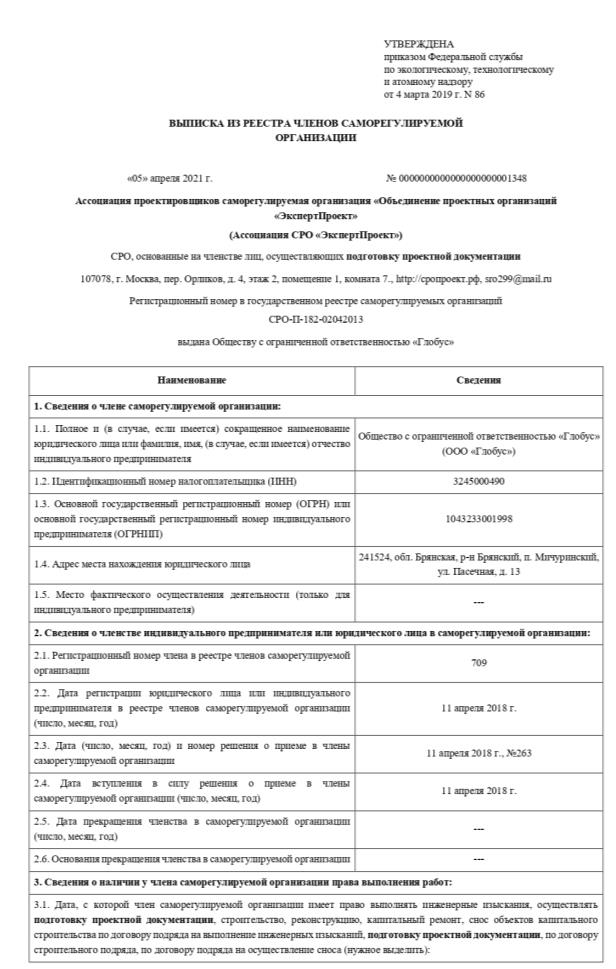 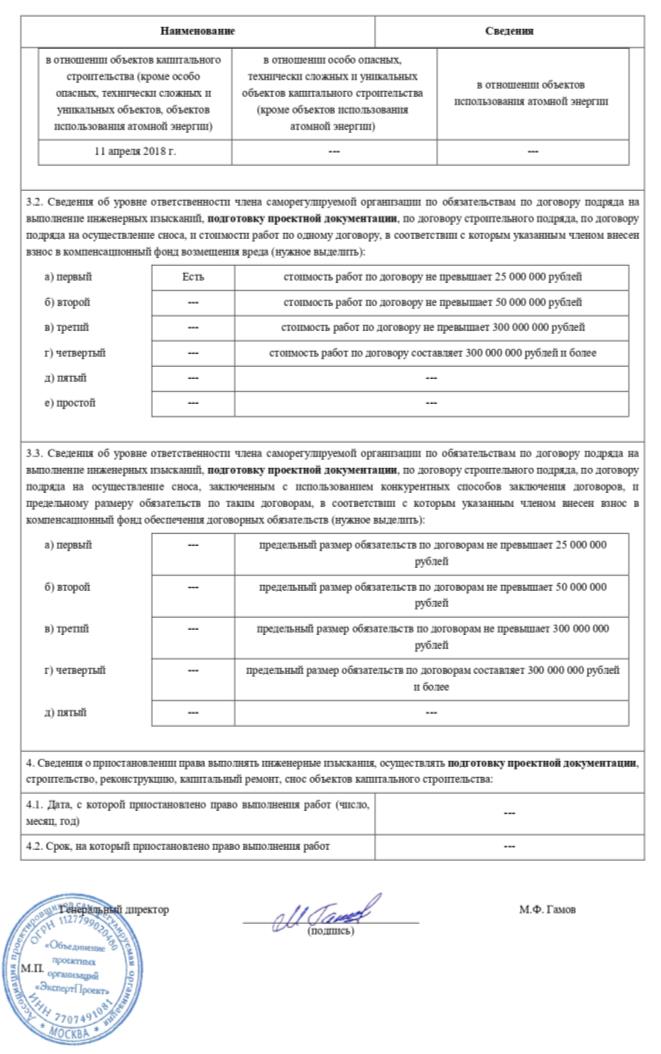 ГРАФИЧЕСКАЯ ЧАСТЬ№ п/пНаименование разделаСтр.-Цели и задачи проекта межевания41.Методика межевания42.Перечень и сведения о площади образуемых земельных участков5-Заключение29-Приложение30-Графическая часть32-Чертеж межевания территории33№ п/пОбозначение образуемого участкаМестоположение образуемого участкаПлощадь образуемого участка, м2Вид разрешенного использования образуемого участкаСпособ образования123456132:02:0010903:15:ЗУ1РФ, Брянская обл., Брянский муниципальный район, Глинищевское сельское поселение, д Сельцо, ул Садовая1200для ведения личного подсобного хозяйстваобразование земельного участка путем раздела с сохранением в измененных границах земельного участка с кадастровым номером 32:02:0010903:15232:02:0010903:15:ЗУ2РФ, Брянская обл., Брянский муниципальный район, Глинищевское сельское поселение, д Сельцо, ул Садовая1200для ведения личного подсобного хозяйстваобразование земельного участка путем раздела с сохранением в измененных границах земельного участка с кадастровым номером 32:02:0010903:15332:02:0010903:15:ЗУ3РФ, Брянская обл., Брянский муниципальный район, Глинищевское сельское поселение, д Сельцо, ул Садовая1200для ведения личного подсобного хозяйстваобразование земельного участка путем раздела с сохранением в измененных границах земельного участка с кадастровым номером 32:02:0010903:15432:02:0010903:15:ЗУ4РФ, Брянская обл., Брянский муниципальный район, Глинищевское сельское поселение, д Сельцо, ул Садовая1200для ведения личного подсобного хозяйстваобразование земельного участка путем раздела с сохранением в измененных границах земельного участка с кадастровым номером 32:02:0010903:15123456532:02:0010903:15:ЗУ5РФ, Брянская обл., Брянский муниципальный район, Глинищевское сельское поселение, д Сельцо, ул Садовая1201для ведения личного подсобного хозяйстваобразование земельного участка путем раздела с сохранением в измененных границах земельного участка с кадастровым номером 32:02:0010903:15632:02:0010903:15:ЗУ6РФ, Брянская обл., Брянский муниципальный район, Глинищевское сельское поселение, д Сельцо, ул Садовая609для ведения личного подсобного хозяйстваобразование земельного участка путем раздела с сохранением в измененных границах земельного участка с кадастровым номером 32:02:0010903:15732:02:0010903:15:ЗУ7РФ, Брянская обл., Брянский муниципальный район, Глинищевское сельское поселение, д Сельцо, ул Садовая1200для ведения личного подсобного хозяйстваобразование земельного участка путем раздела с сохранением в измененных границах земельного участка с кадастровым номером 32:02:0010903:15832:02:0010903:15:ЗУ8РФ, Брянская обл., Брянский муниципальный район, Глинищевское сельское поселение, д Сельцо, ул Садовая1200для ведения личного подсобного хозяйстваобразование земельного участка путем раздела с сохранением в измененных границах земельного участка с кадастровым номером 32:02:0010903:15932:02:0010903:15:ЗУ9РФ, Брянская обл., Брянский муниципальный район, Глинищевское сельское поселение, д Сельцо, ул Садовая1200для ведения личного подсобного хозяйстваобразование земельного участка путем раздела с сохранением в измененных границах земельного участка с кадастровым номером 32:02:0010903:151032:02:0010903:15:ЗУ10РФ, Брянская обл., Брянский муниципальный район, Глинищевское сельское поселение, д Сельцо, ул Садовая1200для ведения личного подсобного хозяйстваобразование земельного участка путем раздела с сохранением в измененных границах земельного участка с кадастровым номером 32:02:0010903:151132:02:0010903:15:ЗУ11РФ, Брянская обл., Брянский муниципальный район, Глинищевское сельское поселение, д Сельцо, ул Садовая1473для ведения личного подсобного хозяйстваобразование земельного участка путем раздела с сохранением в измененных границах земельного участка с кадастровым номером 32:02:0010903:151232:02:0010903:15:ЗУ12РФ, Брянская обл., Брянский муниципальный район, Глинищевское сельское поселение, д Сельцо, ул Садовая1200для ведения личного подсобного хозяйстваобразование земельного участка путем раздела с сохранением в измененных границах земельного участка с кадастровым номером 32:02:0010903:151332:02:0010903:15:ЗУ13РФ, Брянская обл., Брянский муниципальный район, Глинищевское сельское поселение, д Сельцо, ул Садовая1201для ведения личного подсобного хозяйстваобразование земельного участка путем раздела с сохранением в измененных границах земельного участка с кадастровым номером 32:02:0010903:151234561432:02:0010903:15:ЗУ14РФ, Брянская обл., Брянский муниципальный район, Глинищевское сельское поселение, д Сельцо, ул Садовая1201для ведения личного подсобного хозяйстваобразование земельного участка путем раздела с сохранением в измененных границах земельного участка с кадастровым номером 32:02:0010903:151532:02:0010903:15:ЗУ15РФ, Брянская обл., Брянский муниципальный район, Глинищевское сельское поселение, д Сельцо, ул Садовая1200для ведения личного подсобного хозяйстваобразование земельного участка путем раздела с сохранением в измененных границах земельного участка с кадастровым номером 32:02:0010903:151632:02:0010903:15:ЗУ16РФ, Брянская обл., Брянский муниципальный район, Глинищевское сельское поселение, д Сельцо, ул Садовая1210для ведения личного подсобного хозяйстваобразование земельного участка путем раздела с сохранением в измененных границах земельного участка с кадастровым номером 32:02:0010903:151732:02:0010903:15:ЗУ17РФ, Брянская обл., Брянский муниципальный район, Глинищевское сельское поселение, д Сельцо, ул Садовая1200для ведения личного подсобного хозяйстваобразование земельного участка путем раздела с сохранением в измененных границах земельного участка с кадастровым номером 32:02:0010903:151832:02:0010903:15:ЗУ18РФ, Брянская обл., Брянский муниципальный район, Глинищевское сельское поселение, д Сельцо, ул Садовая1200для ведения личного подсобного хозяйстваобразование земельного участка путем раздела с сохранением в измененных границах земельного участка с кадастровым номером 32:02:0010903:151932:02:0010903:15:ЗУ19РФ, Брянская обл., Брянский муниципальный район, Глинищевское сельское поселение, д Сельцо, ул Садовая1200для ведения личного подсобного хозяйстваобразование земельного участка путем раздела с сохранением в измененных границах земельного участка с кадастровым номером 32:02:0010903:152032:02:0010903:15:ЗУ20РФ, Брянская обл., Брянский муниципальный район, Глинищевское сельское поселение, д Сельцо, ул Садовая1205для ведения личного подсобного хозяйстваобразование земельного участка путем раздела с сохранением в измененных границах земельного участка с кадастровым номером 32:02:0010903:152132:02:0010903:15:ЗУ21РФ, Брянская обл., Брянский муниципальный район, Глинищевское сельское поселение, д Сельцо, ул Садовая1200для ведения личного подсобного хозяйстваобразование земельного участка путем раздела с сохранением в измененных границах земельного участка с кадастровым номером 32:02:0010903:152232:02:0010903:15:ЗУ22РФ, Брянская обл., Брянский муниципальный район, Глинищевское сельское поселение, д Сельцо, ул Садовая1200для ведения личного подсобного хозяйстваобразование земельного участка путем раздела с сохранением в измененных границах земельного участка с кадастровым номером 32:02:0010903:151234562332:02:0010903:15:ЗУ23РФ, Брянская обл., Брянский муниципальный район, Глинищевское сельское поселение, д Сельцо, ул Садовая1200для ведения личного подсобного хозяйстваобразование земельного участка путем раздела с сохранением в измененных границах земельного участка с кадастровым номером 32:02:0010903:152432:02:0010903:15:ЗУ24РФ, Брянская обл., Брянский муниципальный район, Глинищевское сельское поселение, д Сельцо, ул Садовая1200для ведения личного подсобного хозяйстваобразование земельного участка путем раздела с сохранением в измененных границах земельного участка с кадастровым номером 32:02:0010903:152532:02:0010903:15:ЗУ25РФ, Брянская обл., Брянский муниципальный район, Глинищевское сельское поселение, д Сельцо, ул Садовая1200для ведения личного подсобного хозяйстваобразование земельного участка путем раздела с сохранением в измененных границах земельного участка с кадастровым номером 32:02:0010903:152632:02:0010903:15:ЗУ26РФ, Брянская обл., Брянский муниципальный район, Глинищевское сельское поселение, д Сельцо, ул Садовая1200для ведения личного подсобного хозяйстваобразование земельного участка путем раздела с сохранением в измененных границах земельного участка с кадастровым номером 32:02:0010903:152732:02:0010903:15:ЗУ27РФ, Брянская обл., Брянский муниципальный район, Глинищевское сельское поселение, д Сельцо, ул Садовая1200для ведения личного подсобного хозяйстваобразование земельного участка путем раздела с сохранением в измененных границах земельного участка с кадастровым номером 32:02:0010903:152832:02:0010903:15:ЗУ28РФ, Брянская обл., Брянский муниципальный район, Глинищевское сельское поселение, д Сельцо, ул Садовая1256для ведения личного подсобного хозяйстваобразование земельного участка путем раздела с сохранением в измененных границах земельного участка с кадастровым номером 32:02:0010903:152932:02:0010903:15:ЗУ29РФ, Брянская обл., Брянский муниципальный район, Глинищевское сельское поселение, д Сельцо, ул Садовая1200для ведения личного подсобного хозяйстваобразование земельного участка путем раздела с сохранением в измененных границах земельного участка с кадастровым номером 32:02:0010903:153032:02:0010903:15:ЗУ30РФ, Брянская обл., Брянский муниципальный район, Глинищевское сельское поселение, д Сельцо, ул Садовая1200для ведения личного подсобного хозяйстваобразование земельного участка путем раздела с сохранением в измененных границах земельного участка с кадастровым номером 32:02:0010903:153132:02:0010903:15:ЗУ31РФ, Брянская обл., Брянский муниципальный район, Глинищевское сельское поселение, д Сельцо, ул Садовая1200для ведения личного подсобного хозяйстваобразование земельного участка путем раздела с сохранением в измененных границах земельного участка с кадастровым номером 32:02:0010903:151234563232:02:0010903:15:ЗУ32РФ, Брянская обл., Брянский муниципальный район, Глинищевское сельское поселение, д Сельцо, ул Садовая1201для ведения личного подсобного хозяйстваобразование земельного участка путем раздела с сохранением в измененных границах земельного участка с кадастровым номером 32:02:0010903:153332:02:0010903:15:ЗУ33РФ, Брянская обл., Брянский муниципальный район, Глинищевское сельское поселение, д Сельцо, ул Садовая1200для ведения личного подсобного хозяйстваобразование земельного участка путем раздела с сохранением в измененных границах земельного участка с кадастровым номером 32:02:0010903:153432:02:0010903:15:ЗУ34РФ, Брянская обл., Брянский муниципальный район, Глинищевское сельское поселение, д Сельцо, ул Садовая1200для ведения личного подсобного хозяйстваобразование земельного участка путем раздела с сохранением в измененных границах земельного участка с кадастровым номером 32:02:0010903:153532:02:0010903:15:ЗУ35РФ, Брянская обл., Брянский муниципальный район, Глинищевское сельское поселение, д Сельцо, ул Садовая1200для ведения личного подсобного хозяйстваобразование земельного участка путем раздела с сохранением в измененных границах земельного участка с кадастровым номером 32:02:0010903:153632:02:0010903:15:ЗУ36РФ, Брянская обл., Брянский муниципальный район, Глинищевское сельское поселение, д Сельцо, ул Садовая1201для ведения личного подсобного хозяйстваобразование земельного участка путем раздела с сохранением в измененных границах земельного участка с кадастровым номером 32:02:0010903:153732:02:0010903:15:ЗУ37РФ, Брянская обл., Брянский муниципальный район, Глинищевское сельское поселение, д Сельцо, ул Садовая1201для ведения личного подсобного хозяйстваобразование земельного участка путем раздела с сохранением в измененных границах земельного участка с кадастровым номером 32:02:0010903:153832:02:0010903:15:ЗУ38РФ, Брянская обл., Брянский муниципальный район, Глинищевское сельское поселение, д Сельцо, ул Садовая1200для ведения личного подсобного хозяйстваобразование земельного участка путем раздела с сохранением в измененных границах земельного участка с кадастровым номером 32:02:0010903:153932:02:0010903:15:ЗУ39РФ, Брянская обл., Брянский муниципальный район, Глинищевское сельское поселение, д Сельцо, ул Садовая1200для ведения личного подсобного хозяйстваобразование земельного участка путем раздела с сохранением в измененных границах земельного участка с кадастровым номером 32:02:0010903:154032:02:0010903:15:ЗУ40РФ, Брянская обл., Брянский муниципальный район, Глинищевское сельское поселение, д Сельцо, ул Садовая1201для ведения личного подсобного хозяйстваобразование земельного участка путем раздела с сохранением в измененных границах земельного участка с кадастровым номером 32:02:0010903:151234564132:02:0010903:15:ЗУ41РФ, Брянская обл., Брянский муниципальный район, Глинищевское сельское поселение, д Сельцо, ул Садовая1201для ведения личного подсобного хозяйстваобразование земельного участка путем раздела с сохранением в измененных границах земельного участка с кадастровым номером 32:02:0010903:154232:02:0010903:15:ЗУ42РФ, Брянская обл., Брянский муниципальный район, Глинищевское сельское поселение, д Сельцо, ул Садовая1200для ведения личного подсобного хозяйстваобразование земельного участка путем раздела с сохранением в измененных границах земельного участка с кадастровым номером 32:02:0010903:154332:02:0010903:15:ЗУ43РФ, Брянская обл., Брянский муниципальный район, Глинищевское сельское поселение, д Сельцо, ул Садовая1200для ведения личного подсобного хозяйстваобразование земельного участка путем раздела с сохранением в измененных границах земельного участка с кадастровым номером 32:02:0010903:154432:02:0010903:15:ЗУ44РФ, Брянская обл., Брянский муниципальный район, Глинищевское сельское поселение, д Сельцо, ул Садовая1200для ведения личного подсобного хозяйстваобразование земельного участка путем раздела с сохранением в измененных границах земельного участка с кадастровым номером 32:02:0010903:154532:02:0010903:15:ЗУ45РФ, Брянская обл., Брянский муниципальный район, Глинищевское сельское поселение, д Сельцо, ул Садовая1260для ведения личного подсобного хозяйстваобразование земельного участка путем раздела с сохранением в измененных границах земельного участка с кадастровым номером 32:02:0010903:154632:02:0010903:15:ЗУ46РФ, Брянская обл., Брянский муниципальный район, Глинищевское сельское поселение, д Сельцо, ул Садовая1200для ведения личного подсобного хозяйстваобразование земельного участка путем раздела с сохранением в измененных границах земельного участка с кадастровым номером 32:02:0010903:154732:02:0010903:15:ЗУ47РФ, Брянская обл., Брянский муниципальный район, Глинищевское сельское поселение, д Сельцо, ул Садовая1200для ведения личного подсобного хозяйстваобразование земельного участка путем раздела с сохранением в измененных границах земельного участка с кадастровым номером 32:02:0010903:154832:02:0010903:15:ЗУ48РФ, Брянская обл., Брянский муниципальный район, Глинищевское сельское поселение, д Сельцо, ул Садовая1200для ведения личного подсобного хозяйстваобразование земельного участка путем раздела с сохранением в измененных границах земельного участка с кадастровым номером 32:02:0010903:154932:02:0010903:15:ЗУ49РФ, Брянская обл., Брянский муниципальный район, Глинищевское сельское поселение, д Сельцо, ул Садовая1200для ведения личного подсобного хозяйстваобразование земельного участка путем раздела с сохранением в измененных границах земельного участка с кадастровым номером 32:02:0010903:151234565032:02:0010903:15:ЗУ50РФ, Брянская обл., Брянский муниципальный район, Глинищевское сельское поселение, д Сельцо, ул Садовая1200для ведения личного подсобного хозяйстваобразование земельного участка путем раздела с сохранением в измененных границах земельного участка с кадастровым номером 32:02:0010903:155132:02:0010903:15:ЗУ51РФ, Брянская обл., Брянский муниципальный район, Глинищевское сельское поселение, д Сельцо, ул Садовая1450для ведения личного подсобного хозяйстваобразование земельного участка путем раздела с сохранением в измененных границах земельного участка с кадастровым номером 32:02:0010903:155232:02:0010903:15:ЗУ52РФ, Брянская обл., Брянский муниципальный район, Глинищевское сельское поселение, д Сельцо, ул Садовая254для размещения хозяйственных площадок, в т.ч. для мусоросборниковобразование земельного участка путем раздела с сохранением в измененных границах земельного участка с кадастровым номером 32:02:0010903:155332:02:0010903:15:ЗУ53РФ, Брянская обл., Брянский муниципальный район, Глинищевское сельское поселение, д Сельцо, ул Садовая250для размещения магазинов с общей торговой площадью менее 150 кв.мобразование земельного участка путем раздела с сохранением в измененных границах земельного участка с кадастровым номером 32:02:0010903:155432:02:0010903:15:ЗУ54РФ, Брянская обл., Брянский муниципальный район, Глинищевское сельское поселение, д Сельцо, ул Садовая17372для размещения автомобильных дорогобразование земельного участка путем раздела с сохранением в измененных границах земельного участка с кадастровым номером 32:02:0010903:155532:02:0010903:15:ЗУ55Брянская обл, р-н Брянский, д Сельцо, ул Садовая, дом 1737079для ведения личного подсобного хозяйстваСуществующий земельный участок 32:02:0010903:15, с уменьшенной площадью в связи с образованием из него земельных участков, расположенных в границах проектирования32:02:0010903:15:ЗУ1, S=1200 кв.м.32:02:0010903:15:ЗУ1, S=1200 кв.м.32:02:0010903:15:ЗУ1, S=1200 кв.м.Номер точкиКоординатыКоординатыНомер точкиXY1501021.272156533.972501015.172156573.503500985.522156568.934500991.622156529.391501021.272156533.9732:02:0010903:15:ЗУ2, S=1200 кв.м.32:02:0010903:15:ЗУ2, S=1200 кв.м.32:02:0010903:15:ЗУ2, S=1200 кв.м.Номер точкиКоординатыКоординатыНомер точкиXY5501027.362156494.431501021.272156533.974500991.622156529.396500997.722156489.865501027.362156494.4332:02:0010903:15:ЗУ3, S=1200 кв.м.32:02:0010903:15:ЗУ3, S=1200 кв.м.32:02:0010903:15:ЗУ3, S=1200 кв.м.Номер точкиКоординатыКоординатыНомер точкиXY7501033.462156454.905501027.362156494.436500997.722156489.868501003.812156450.337501033.462156454.9032:02:0010903:15:ЗУ4, S=1200 кв.м.32:02:0010903:15:ЗУ4, S=1200 кв.м.32:02:0010903:15:ЗУ4, S=1200 кв.м.Номер точкиКоординатыКоординатыНомер точкиXY9501039.572156415.377501033.462156454.908501003.812156450.3310501009.912156410.809501039.572156415.3732:02:0010903:15:ЗУ5, S=1201 кв.м.32:02:0010903:15:ЗУ5, S=1201 кв.м.32:02:0010903:15:ЗУ5, S=1201 кв.м.Номер точкиКоординатыКоординатыНомер точкиXY11501045.682156375.859501039.572156415.3710501009.912156410.8012501016.012156371.2611501045.682156375.8532:02:0010903:15:ЗУ6, S=609 кв.м.32:02:0010903:15:ЗУ6, S=609 кв.м.32:02:0010903:15:ЗУ6, S=609 кв.м.Номер точкиКоординатыКоординатыНомер точкиXY13501047.562156363.9711501045.682156375.8512501016.012156371.2614501021.122156338.1215501044.572156366.8013501047.562156363.9732:02:0010903:15:ЗУ7, S=1200 кв.м.32:02:0010903:15:ЗУ7, S=1200 кв.м.32:02:0010903:15:ЗУ7, S=1200 кв.м.Номер точкиКоординатыКоординатыНомер точкиXY16501074.952156480.1217501070.712156502.8418501058.362156522.1219501054.542156521.7320501038.592156520.0821501045.412156475.8416501074.952156480.1232:02:0010903:15:ЗУ8, S=1200 кв.м.32:02:0010903:15:ЗУ8, S=1200 кв.м.32:02:0010903:15:ЗУ8, S=1200 кв.м.Номер точкиКоординатыКоординатыНомер точкиXY22501081.622156440.6616501074.952156480.1221501045.412156475.8423501051.452156436.6922501081.622156440.6632:02:0010903:15:ЗУ9, S=1200 кв.м.32:02:0010903:15:ЗУ9, S=1200 кв.м.32:02:0010903:15:ЗУ9, S=1200 кв.м.Номер точкиКоординатыКоординатыНомер точкиXY24501086.892156401.5722501081.622156440.6623501051.452156436.6925501058.052156396.3124501086.892156401.5732:02:0010903:15:ЗУ10, S=1200 кв.м.32:02:0010903:15:ЗУ10, S=1200 кв.м.32:02:0010903:15:ЗУ10, S=1200 кв.м.Номер точкиКоординатыКоординатыНомер точкиXY24501086.892156401.5725501058.052156396.3126501062.962156369.2927501090.272156346.8928501094.832156353.6029501086.872156389.7224501086.892156401.5732:02:0010903:15:ЗУ11, S=1473 кв.м.32:02:0010903:15:ЗУ11, S=1473 кв.м.32:02:0010903:15:ЗУ11, S=1473 кв.м.Номер точкиКоординатыКоординатыНомер точкиXY30501052.882156265.5331501049.862156277.9632501006.872156320.6833501004.932156318.3034501013.152156260.7730501052.882156265.5332:02:0010903:15:ЗУ12, S=1200 кв.м.32:02:0010903:15:ЗУ12, S=1200 кв.м.32:02:0010903:15:ЗУ12, S=1200 кв.м.Номер точкиКоординатыКоординатыНомер точкиXY35501057.132156235.8330501052.882156265.5334501013.152156260.7736501017.392156231.0735501057.132156235.8332:02:0010903:15:ЗУ13, S=1201 кв.м.32:02:0010903:15:ЗУ13, S=1201 кв.м.32:02:0010903:15:ЗУ13, S=1201 кв.м.Номер точкиКоординатыКоординатыНомер точкиXY37501061.372156206.1135501057.132156235.8336501017.392156231.0738501021.632156201.3837501061.372156206.1132:02:0010903:15:ЗУ14, S=1200 кв.м.32:02:0010903:15:ЗУ14, S=1200 кв.м.32:02:0010903:15:ЗУ14, S=1200 кв.м.Номер точкиКоординатыКоординатыНомер точкиXY39501065.822156176.6237501061.372156206.1138501021.632156201.3840501025.882156171.6839501065.822156176.6232:02:0010903:15:ЗУ15, S=1210 кв.м.32:02:0010903:15:ЗУ15, S=1210 кв.м.32:02:0010903:15:ЗУ15, S=1210 кв.м.Номер точкиКоординатыКоординатыНомер точкиXY41501068.862156146.2739501065.822156176.6240501025.882156171.6842501026.802156165.2043501029.102156141.8541501068.862156146.2732:02:0010903:15:ЗУ16, S=1200 кв.м.32:02:0010903:15:ЗУ16, S=1200 кв.м.32:02:0010903:15:ЗУ16, S=1200 кв.м.Номер точкиКоординатыКоординатыНомер точкиXY44501071.802156116.4141501068.862156146.2743501029.102156141.8545501032.052156111.9944501071.802156116.4132:02:0010903:15:ЗУ17, S=1200 кв.м.32:02:0010903:15:ЗУ17, S=1200 кв.м.32:02:0010903:15:ЗУ17, S=1200 кв.м.Номер точкиКоординатыКоординатыНомер точкиXY46501074.752156086.5644501071.802156116.4145501032.052156111.9947501034.992156082.1446501074.752156086.5632:02:0010903:15:ЗУ18, S=1200 кв.м.32:02:0010903:15:ЗУ18, S=1200 кв.м.32:02:0010903:15:ЗУ18, S=1200 кв.м.Номер точкиКоординатыКоординатыНомер точкиXY48501077.692156056.7046501074.752156086.5647501034.992156082.1449501037.932156052.2848501077.692156056.7032:02:0010903:15:ЗУ19, S=1205 кв.м.32:02:0010903:15:ЗУ19, S=1205 кв.м.32:02:0010903:15:ЗУ19, S=1205 кв.м.Номер точкиКоординатыКоординатыНомер точкиXY50501081.012156026.6348501077.692156056.7049501037.932156052.2851501038.002156051.6052501041.242156022.4650501081.012156026.6332:02:0010903:15:ЗУ20, S=1200 кв.м.32:02:0010903:15:ЗУ20, S=1200 кв.м.32:02:0010903:15:ЗУ20, S=1200 кв.м.Номер точкиКоординатыКоординатыНомер точкиXY53501084.342155996.7850501081.012156026.6352501041.242156022.4654501044.552155992.6553501084.342155996.7832:02:0010903:15:ЗУ21, S=1200 кв.м.32:02:0010903:15:ЗУ21, S=1200 кв.м.32:02:0010903:15:ЗУ21, S=1200 кв.м.Номер точкиКоординатыКоординатыНомер точкиXY55501087.652155966.9653501084.342155996.7854501044.552155992.6556501047.862155962.8355501087.652155966.9632:02:0010903:15:ЗУ22, S=1200 кв.м.32:02:0010903:15:ЗУ22, S=1200 кв.м.32:02:0010903:15:ЗУ22, S=1200 кв.м.Номер точкиКоординатыКоординатыНомер точкиXY57501091.032155937.1955501087.652155966.9656501047.862155962.8358501051.182155933.0157501091.032155937.1932:02:0010903:15:ЗУ23, S=1200 кв.м.32:02:0010903:15:ЗУ23, S=1200 кв.м.32:02:0010903:15:ЗУ23, S=1200 кв.м.Номер точкиКоординатыКоординатыНомер точкиXY59501094.152155907.3557501091.032155937.1958501051.182155933.0160501052.402155922.0061501054.372155903.1859501094.152155907.3532:02:0010903:15:ЗУ24, S=1200 кв.м.32:02:0010903:15:ЗУ24, S=1200 кв.м.32:02:0010903:15:ЗУ24, S=1200 кв.м.Номер точкиКоординатыКоординатыНомер точкиXY62501097.282155877.5259501094.152155907.3561501054.372155903.1863501057.502155873.3562501097.282155877.5232:02:0010903:25:ЗУ25, S=1200 кв.м.32:02:0010903:25:ЗУ25, S=1200 кв.м.32:02:0010903:25:ЗУ25, S=1200 кв.м.Номер точкиКоординатыКоординатыНомер точкиXY64501100.412155847.6862501097.282155877.5263501057.502155873.3565501060.622155843.5164501100.412155847.6832:02:0010903:15:ЗУ26, S=1200 кв.м.32:02:0010903:15:ЗУ26, S=1200 кв.м.32:02:0010903:15:ЗУ26, S=1200 кв.м.Номер точкиКоординатыКоординатыНомер точкиXY66501103.532155817.8464501100.412155847.6865501060.622155843.5167501063.752155813.6766501103.532155817.8432:02:0010903:15:ЗУ27, S=1200 кв.м.32:02:0010903:15:ЗУ27, S=1200 кв.м.32:02:0010903:15:ЗУ27, S=1200 кв.м.Номер точкиКоординатыКоординатыНомер точкиXY66501103.532155817.8467501063.752155813.6768501066.872155783.8469501106.662155788.0066501103.532155817.8432:02:0010903:15:ЗУ28, S=1256 кв.м.32:02:0010903:15:ЗУ28, S=1256 кв.м.32:02:0010903:15:ЗУ28, S=1256 кв.м.Номер точкиКоординатыКоординатыНомер точкиXY70501110.072155755.3969501106.662155788.0068501066.872155783.8471501070.002155754.0070501110.072155755.3932:02:0010903:15:ЗУ29, S=1200 кв.м.32:02:0010903:15:ЗУ29, S=1200 кв.м.32:02:0010903:15:ЗУ29, S=1200 кв.м.Номер точкиКоординатыКоординатыНомер точкиXY72501105.302156255.5273501098.722156300.4474501092.892156295.9675501080.222156286.9676501069.692156276.2277501068.692156265.6578501070.312156251.9172501105.302156255.5232:02:0010903:15:ЗУ30, S=1200 кв.м.32:02:0010903:15:ЗУ30, S=1200 кв.м.32:02:0010903:15:ЗУ30, S=1200 кв.м.Номер точкиКоординатыКоординатыНомер точкиXY79501109.902156222.0672501105.302156255.5278501070.312156251.9180501074.862156217.8579501109.902156222.0632:02:0010903:15:ЗУ31, S=1200 кв.м.32:02:0010903:15:ЗУ31, S=1200 кв.м.32:02:0010903:15:ЗУ31, S=1200 кв.м.Номер точкиКоординатыКоординатыНомер точкиXY81501115.442156188.7479501109.902156222.0680501074.862156217.8582501079.812156184.5081501115.442156188.7432:02:0010903:15:ЗУ32, S=1201 кв.м.32:02:0010903:15:ЗУ32, S=1201 кв.м.32:02:0010903:15:ЗУ32, S=1201 кв.м.Номер точкиКоординатыКоординатыНомер точкиXY83501118.992156155.5681501115.442156188.7482501079.812156184.5084501083.432156151.1083501118.992156155.5632:02:0010903:15:ЗУ33, S=1200 кв.м.32:02:0010903:15:ЗУ33, S=1200 кв.м.32:02:0010903:15:ЗУ33, S=1200 кв.м.Номер точкиКоординатыКоординатыНомер точкиXY85501124.202156123.1683501118.992156155.5684501083.432156151.1086501086.642156118.8685501124.202156123.1632:02:0010903:15:ЗУ34, S=1200 кв.м.32:02:0010903:15:ЗУ34, S=1200 кв.м.32:02:0010903:15:ЗУ34, S=1200 кв.м.Номер точкиКоординатыКоординатыНомер точкиXY87501127.192156091.0385501124.202156123.1686501086.642156118.8688501089.722156087.6387501127.192156091.0332:02:0010903:15:ЗУ35, S=1200 кв.м.32:02:0010903:15:ЗУ35, S=1200 кв.м.32:02:0010903:15:ЗУ35, S=1200 кв.м.Номер точкиКоординатыКоординатыНомер точкиXY89501130.192156059.5587501127.192156091.0388501089.722156087.6390501092.952156055.4789501130.192156059.5532:02:0010903:15:ЗУ36, S=1201 кв.м.32:02:0010903:15:ЗУ36, S=1201 кв.м.32:02:0010903:15:ЗУ36, S=1201 кв.м.Номер точкиКоординатыКоординатыНомер точкиXY91501133.792156028.1889501130.192156059.5590501092.952156055.4792501096.492156023.2791501133.792156028.1832:02:0010903:15:ЗУ37, S=1201 кв.м.32:02:0010903:15:ЗУ37, S=1201 кв.м.32:02:0010903:15:ЗУ37, S=1201 кв.м.Номер точкиКоординатыКоординатыНомер точкиXY93501141.212156001.3491501133.792156028.1892501096.492156023.2794501099.212155998.7295501103.372155991.2393501141.212156001.3432:02:0010903:15:ЗУ38, S=1200 кв.м.32:02:0010903:15:ЗУ38, S=1200 кв.м.32:02:0010903:15:ЗУ38, S=1200 кв.м.Номер точкиКоординатыКоординатыНомер точкиXY96501154.832155976.4497501152.052155981.5293501141.212156001.3495501103.372155991.2398501112.612155974.5999501125.662155960.9396501154.832155976.4432:02:0010903:15:ЗУ39, S=1200 кв.м.32:02:0010903:15:ЗУ39, S=1200 кв.м.32:02:0010903:15:ЗУ39, S=1200 кв.м.Номер точкиКоординатыКоординатыНомер точкиXY100501178.072155945.8696501154.832155976.4499501125.662155960.93101501131.612155954.71102501150.372155931.52100501178.072155945.8632:02:0010903:15:ЗУ40, S=1201 кв.м.32:02:0010903:15:ЗУ40, S=1201 кв.м.32:02:0010903:15:ЗУ40, S=1201 кв.м.Номер точкиКоординатыКоординатыНомер точкиXY103501197.322155913.44104501187.722155934.32100501178.072155945.86102501150.372155931.52105501158.252155904.27103501197.322155913.4432:02:0010903:15:ЗУ41, S=1201 кв.м.32:02:0010903:15:ЗУ41, S=1201 кв.м.32:02:0010903:15:ЗУ41, S=1201 кв.м.Номер точкиКоординатыКоординатыНомер точкиXY106501204.332155884.00103501197.322155913.44105501158.252155904.27107501160.352155896.98108501165.492155875.15106501204.332155884.0032:02:0010903:15:ЗУ42, S=1200 кв.м.32:02:0010903:15:ЗУ42, S=1200 кв.м.32:02:0010903:15:ЗУ42, S=1200 кв.м.Номер точкиКоординатыКоординатыНомер точкиXY109501211.312155854.61106501204.332155884.00108501165.492155875.15110501172.362155845.95109501211.312155854.6132:02:0010903:15:ЗУ43, S=1200 кв.м.32:02:0010903:15:ЗУ43, S=1200 кв.м.32:02:0010903:15:ЗУ43, S=1200 кв.м.Номер точкиКоординатыКоординатыНомер точкиXY111501218.062155825.10109501211.312155854.61110501172.362155845.95112501179.232155816.74111501218.062155825.1032:02:0010903:15:ЗУ44, S=1200 кв.м.32:02:0010903:15:ЗУ44, S=1200 кв.м.32:02:0010903:15:ЗУ44, S=1200 кв.м.Номер точкиКоординатыКоординатыНомер точкиXY113501225.162155795.63111501218.062155825.10112501179.232155816.74114501186.102155787.54113501225.162155795.6332:02:0010903:15:ЗУ45, S=1260 кв.м.32:02:0010903:15:ЗУ45, S=1260 кв.м.32:02:0010903:15:ЗУ45, S=1260 кв.м.Номер точкиКоординатыКоординатыНомер точкиXY115501229.462155759.55113501225.162155795.63114501186.102155787.54116501192.972155758.28115501229.462155759.5532:02:0010903:15:ЗУ46, S=1200 кв.м.32:02:0010903:15:ЗУ46, S=1200 кв.м.32:02:0010903:15:ЗУ46, S=1200 кв.м.Номер точкиКоординатыКоординатыНомер точкиXY117501143.062155902.80118501136.802155924.44119501119.142155946.27120501105.302155944.44121501110.082155899.21117501143.062155902.8032:02:0010903:15:ЗУ47, S=1200 кв.м.32:02:0010903:15:ЗУ47, S=1200 кв.м.32:02:0010903:15:ЗУ47, S=1200 кв.м.Номер точкиКоординатыКоординатыНомер точкиXY122501151.302155869.94117501143.062155902.80121501110.082155899.21123501113.622155865.48122501151.302155869.9432:02:0010903:15:ЗУ48, S=1200 кв.м.32:02:0010903:15:ЗУ48, S=1200 кв.м.32:02:0010903:15:ЗУ48, S=1200 кв.м.Номер точкиКоординатыКоординатыНомер точкиXY124501158.202155840.62122501151.302155869.94123501113.622155865.48125501116.782155835.34124501158.202155840.6232:02:0010903:15:ЗУ49, S=1200 кв.м.32:02:0010903:15:ЗУ49, S=1200 кв.м.32:02:0010903:15:ЗУ49, S=1200 кв.м.Номер точкиКоординатыКоординатыНомер точкиXY126501164.592155813.49124501158.202155840.62125501116.782155835.34127501119.652155808.03126501164.592155813.4932:02:0010903:15:ЗУ50, S=1200 кв.м.32:02:0010903:15:ЗУ50, S=1200 кв.м.32:02:0010903:15:ЗУ50, S=1200 кв.м.Номер точкиКоординатыКоординатыНомер точкиXY128501170.652155787.69126501164.592155813.49127501119.652155808.03129501122.232155783.32128501170.652155787.6932:02:0010903:15:ЗУ51, S=1450 кв.м.32:02:0010903:15:ЗУ51, S=1450 кв.м.32:02:0010903:15:ЗУ51, S=1450 кв.м.Номер точкиКоординатыКоординатыНомер точкиXY128501170.652155787.69129501122.232155783.32130501125.142155755.92131501176.832155757.72128501170.652155787.6932:02:0010903:15:ЗУ52, S=254 кв.м.32:02:0010903:15:ЗУ52, S=254 кв.м.32:02:0010903:15:ЗУ52, S=254 кв.м.Номер точкиКоординатыКоординатыНомер точкиXY2501015.172156573.50132501012.832156588.68133500985.282156570.483500985.522156568.932501015.172156573.5032:02:0010903:15:ЗУ53, S=250 кв.м.32:02:0010903:15:ЗУ53, S=250 кв.м.32:02:0010903:15:ЗУ53, S=250 кв.м.Номер точкиКоординатыКоординатыНомер точкиXY19501054.542156521.73134501051.382156537.20135501036.112156536.1420501038.592156520.0819501054.542156521.7332:02:0010903:15:ЗУ54, S=17372 кв.м.32:02:0010903:15:ЗУ54, S=17372 кв.м.32:02:0010903:15:ЗУ54, S=17372 кв.м.Номер точкиКоординатыКоординатыНомер точкиXY12325501058.052156396.3123501051.452156436.6921501045.412156475.8420501038.592156520.08135501036.112156536.14136501026.602156597.78132501012.832156588.682501015.172156573.501501021.272156533.975501027.362156494.437501033.462156454.909501039.572156415.3711501045.682156375.8513501047.562156363.97137501092.362156321.6531501049.862156277.9630501052.882156265.5335501057.132156235.8337501061.372156206.1139501065.822156176.6241501068.862156146.2744501071.802156116.4146501074.752156086.5648501077.692156056.7050501081.012156026.6353501084.342155996.7855501087.652155966.9657501091.032155937.1959501094.152155907.3562501097.282155877.5264501100.412155847.6866501103.532155817.8469501106.662155788.0070501110.072155755.39130501125.142155755.92129501122.232155783.32127501119.652155808.03125501116.782155835.34123501113.622155865.48121501110.082155899.21123120501105.302155944.44119501119.142155946.27118501136.802155924.44117501143.062155902.80122501151.302155869.94124501158.202155840.62126501164.592155813.49128501170.652155787.69131501176.832155757.72116501192.972155758.28114501186.102155787.54112501179.232155816.74110501172.362155845.95108501165.492155875.15107501160.352155896.98105501158.252155904.27102501150.372155931.52101501131.612155954.7199501125.662155960.9398501112.612155974.5995501103.372155991.2394501099.212155998.7292501096.492156023.2790501092.952156055.4788501089.722156087.6386501086.642156118.8684501083.432156151.1082501079.812156184.5080501074.862156217.8578501070.312156251.9177501068.692156265.6576501069.692156276.2275501080.222156286.9674501092.892156295.9673501098.722156300.44138501111.312156310.47139501113.812156317.72140501113.852156322.70141501111.562156327.64142501106.872156333.28143501101.092156338.0227501090.272156346.8926501062.962156369.2925501058.052156396.3132:02:0010903:15:ЗУ55, S=37079 кв.м.32:02:0010903:15:ЗУ55, S=37079 кв.м.32:02:0010903:15:ЗУ55, S=37079 кв.м.Номер точкиКоординатыКоординатыНомер точкиXY123113501225.162155795.63115501229.462155759.55144501254.002155760.40145501247.602155869.20146501238.002155931.60147501217.202155965.20148501188.402155982.80149501184.192156004.26150501174.002156061.14151501156.952156060.10152501154.662156097.63153501171.172156099.03154501172.402156176.40123155501142.002156349.20156501121.202156464.40157501092.402156542.80158501057.202156618.00136501026.602156597.78135501036.112156536.14134501051.382156537.2019501054.542156521.7318501058.362156522.1217501070.712156502.8416501074.952156480.1222501081.622156440.6624501086.892156401.5729501086.872156389.7228501094.832156353.6027501090.272156346.89143501101.092156338.02142501106.872156333.28141501111.562156327.64140501113.852156322.70139501113.812156317.72138501111.312156310.4773501098.722156300.4472501105.302156255.5279501109.902156222.0681501115.442156188.7483501118.992156155.5685501124.202156123.1687501127.192156091.0389501130.192156059.5591501133.792156028.1893501141.212156001.3497501152.052155981.5296501154.832155976.44100501178.072155945.86104501187.722155934.32103501197.322155913.44106501204.332155884.00109501211.312155854.61111501218.062155825.10113501225.162155795.63159501247.922155774.50160501246.502155776.18161501239.762155770.50162501241.182155768.82159501247.922155774.50163501229.752155823.96164501229.752155826.16165501227.552155826.16166501227.552155823.96163501229.752155823.96167501215.902155885.67168501215.902155887.87169501213.702155887.87170501213.702155885.67167501215.902155885.67171501200.962155950.48172501200.962155952.68123173501198.762155952.68174501198.762155950.48171501200.962155950.48175501159.402156130.09176501159.402156132.29177501157.202156132.29178501157.202156130.09175501159.402156130.09179501145.772156189.15180501145.772156191.35181501143.572156191.35182501143.572156189.15179501145.772156189.15183501132.552156246.69184501132.552156248.89185501130.352156248.89186501130.352156246.69183501132.552156246.69187501116.732156315.11188501116.732156317.31189501114.532156317.31190501114.532156315.11187501116.732156315.11191501100.702156386.15192501100.702156388.35193501098.502156388.35194501098.502156386.15191501100.702156386.15195501084.162156459.32196501084.162156461.52197501081.962156461.52198501081.962156459.32195501084.162156459.32199501072.072156512.87200501072.072156515.07201501069.872156515.07202501069.872156512.87199501072.072156512.87203501063.982156574.91204501063.602156577.07205501057.912156581.17206501055.732156580.89207501056.682156573.64203501063.982156574.91